TEORI KEPEMIMPINAN 26042021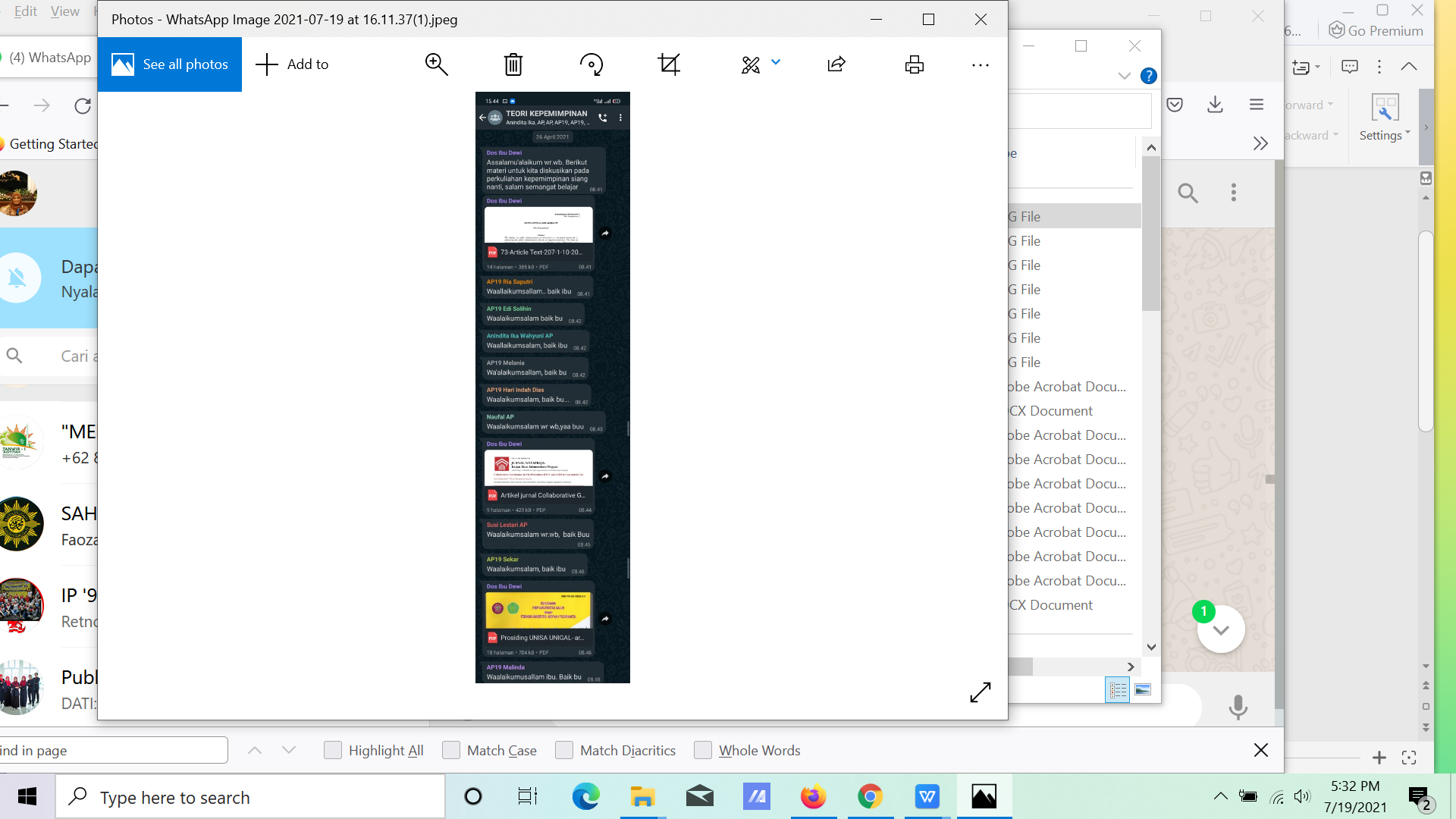 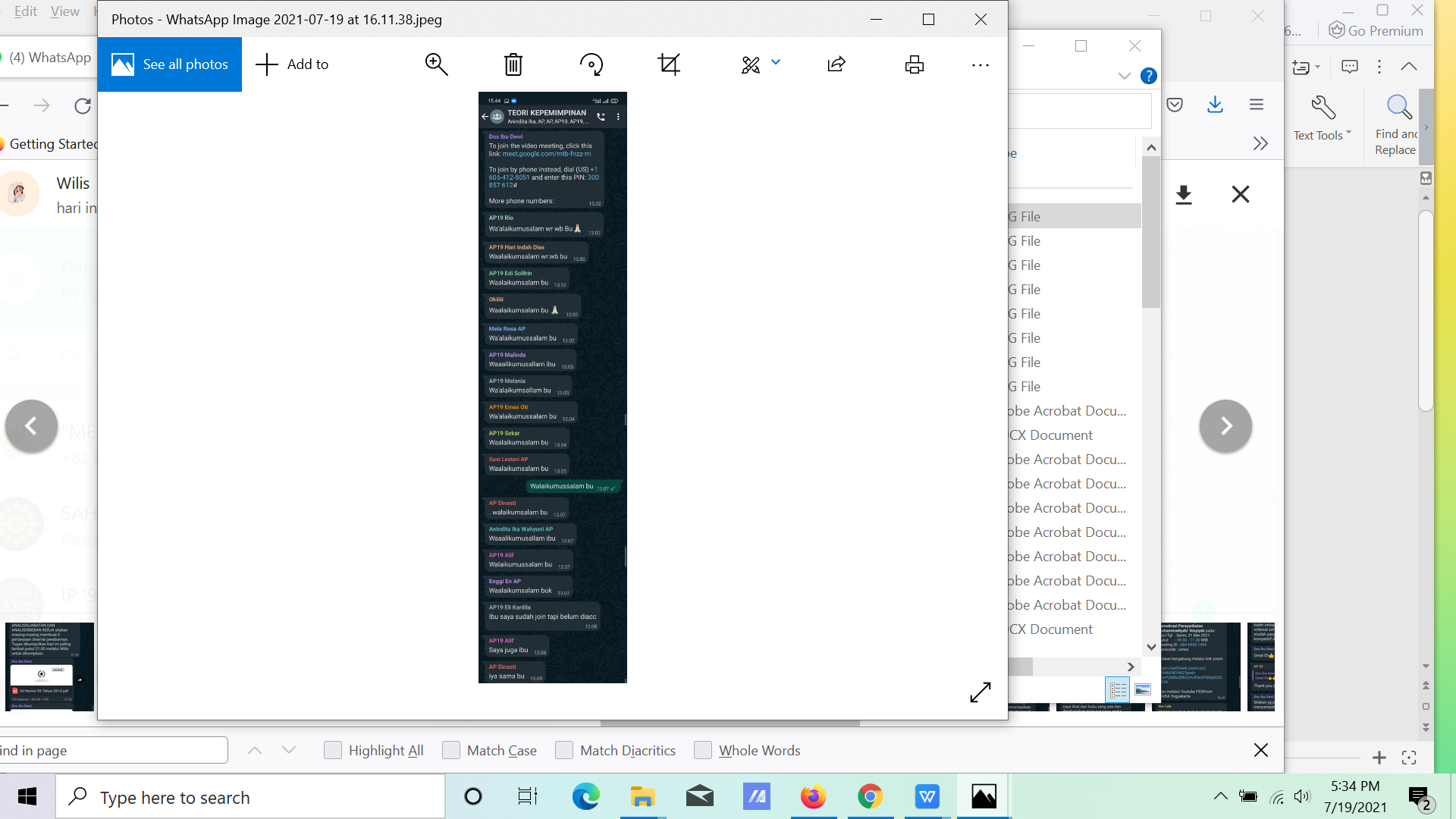 